                                                                                                       แบบทุนสนับสนุน - 06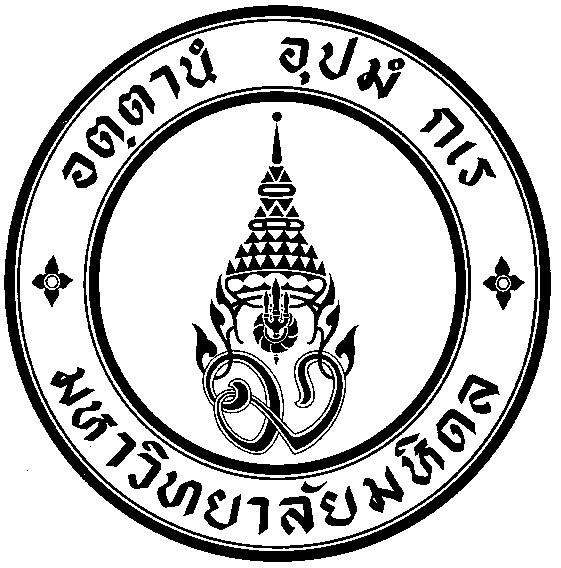 คณะเภสัชศาสตร์ มหาวิทยาลัยมหิดลโทรศัพท์ 02-354-7503  โทรสาร 02-354-4326ที่ อว 78.08/วันที่  เรื่อง   รายงานผลการดำเนินโครงการเพื่อขอรับทุนสนับสนุนการทำผลงานเพื่อพัฒนางานของบุคลากร        สายสนับสนุน เรียน  อธิการบดี	          ตามที่ข้าพเจ้า ........................................................ ได้รับอนุมัติทุนสนับสนุนการทำผลงานเพื่อพัฒนางานของบุคลากรสายสนับสนุน เรื่อง “.........................................................................” นั้น	          บัดนี้ ข้าพเจ้าได้ดำเนินการแล้วเสร็จ  และครบถ้วนตามข้อเสนอโครงการที่แนบท้ายในสัญญารับทุนที่ทำไว้กับมหาวิทยาลัยแล้ว ดังนั้น จึงขอส่งรายงานผลการดำเนินงานและหลักฐาน ดังนี้                      1. ผลงาน                                                       จำนวน 3 เล่ม                      2. แผ่น CD บันทึกข้อมูลผลงาน     		      จำนวน 1 แผ่น                      3. ใบสำคัญรับเงิน			                จำนวน 1 ฉบับ           จึงเรียนมาเพื่อโปรดทราบ  และพิจารณาดำเนินการต่อไปด้วย จักขอบคุณยิ่ง                                                                 ...........................................(……………………………..)                                                                                                   หัวหน้าโครงการความเห็นของผู้บังคับบัญชาระดับหัวหน้าส่วนงาน หรือเทียบเท่า                     ข้าพเจ้า ............................................................... ได้พิจารณาแล้ว เห็นว่าหัวหน้าโครงการได้ดำเนินการครบถ้วนตามข้อเสนอโครงการ  และมีผลงานตามสัญญารับทุนที่ได้ทำไว้ทุกประการ							ลงชื่อ.....................................................ผู้บังคับบัญชา			     				     (รองศาสตราจารย์ ภก.สุรกิจ นาฑีสุวรรณ)                                                                 	     	    คณบดีคณะเภสัชศาสตร์                                                     		วันที่ ........... เดือน ........................ พ.ศ. ............         